Муниципальное бюджетное общеобразовательное учреждение «Кириковская средняя школа»Рабочая программа по программе дополнительного образования«Мастерица»Тип программы: художественная (художественно-эстетическая).Целевая группа:  учащиеся 1-6  классовСрок реализации программы – 1 годГодовое количество часов – 136 часовКоличество часов в неделю- 4 часаСоставила: педагог дополнительного образования – Гаврилова Флюра Ильязовна2019-2020 учебный год 1. Пояснительная записка.     Программа разработана на основании программы дополнительного образования «Мастерица»  утвержденной приказом муниципального бюджетного общеобразовательного учреждения «Кириковская средняя школа» № 99/1 от 25 марта 2019 года,  Положением о реализации программ дополнительного образования в муниципальном бюджетном общеобразовательном учреждении «Кириковская средняя школа» и его филиале Бушуйской основной школе от 30.08.2019, в соответствии с нормативными документами: Конституцией РФ; законом «Об образовании в Российской Федерации» от 29.12.2012 №273-ФЗ; концепцией развития дополнительного образования детей (Распоряжение Правительства Российской Федерации от 4 сентября 2014 г. N 1726-р); санитарно-эпидемиологических требований к устройству, содержанию и организации режима работы образовательных организаций дополнительного образования детей — СанПиН 2.4.4.31, уставом муниципального бюджетного общеобразовательного учреждения «Кириковская средняя школы».      Цель программы:- развитие художественных способностей, обучающихся посредствам освоения современных декоративных техник.    Задачи:Образовательные:- формирование практических навыков и умений по изучаемым декоративным техникам;- получение теоретических знаний по учебным темам программы;- формирование умения владеть и выбирать нужные инструменты, составы и материалы для выполнения изученных техник, знать технику безопасности работы с инструментами и материалами;- сформировать знание терминологии в рамках программы.Воспитательные:- воспитание самостоятельной, гармонически развитой личности, способной к саморазвитию и самореализации в художественно-декоративной области;- воспитание личностных качеств, таких как умение довести начатое до конца, самокритичность, уверенность в собственных силах, коммуникативность, умение взаимодействовать с коллективом, терпеливость, аккуратность, доброжелательность.Развивающие:- создание условий для развития личности ребёнка в целом, по средствам предмета;- развитие творческого мышления и самостоятельного выбора средств достижения цели.     Из всех существующих искусств – декоративно-прикладное искусство является на сегодняшний день наиболее доступным, наиболее демократичным и наиболее действенным инструментом влияния, позволяющим обучая, развивая и воспитывая, создавать условия для формирования человека гармонического, творческого.     Вещи, сделанные своими руками, во все времена вызывали восхищение. Они удивляли, радовали, несли свет и теплоту рук своего создателя. В последние годы наблюдается тенденция декорирования и украшательства, ценится ручная работа, креативность. Уметь творить – значит уметь видеть, а не просто смотреть, уметь чувствовать и запоминать красоту. Важно разбудить душу ребёнка, научить его смотреть и видеть, слышать, понимать и удивляться, размышлять, творчески мыслить. Именно это способствует формированию не только художественных, но и интеллектуальных способностей ребёнка.    Занятия в условиях дополнительного образования позволяет детям познакомиться с той или иной профессиональной сферой жизнедеятельности, выявить свои личные возможности и определится в выборе профессии. Во время обучения дети могут научиться различным техникам и творческим навыкам, посмотреть и опробовать новые для них материалы, получить социальную опору в коллективе.    Актуальность обучения в дополнительном образовании определяется неограниченными возможностями декоративно-прикладного искусства в творческом развитии ребёнка, поскольку учебно-творческое занятие входит в систему общей подготовки. Цель таких занятий – закрепление и расширение полученных знаний и навыков. Формирование умений их творческого применения. Этим обусловлена актуальность данного направления, так как творческий подход к созданию оригинального авторского образца, декоративных изображений основывается на знаниях, полученных при изучении предметов изобразительного искусства, а также на впечатлениях, полученных непосредственно от общения с окружающей средой.     Педагогической целесообразностью программы является то, что на основе умений и знаний, приобретаемых на занятиях, ребенок социализируется, осознаёт принадлежность к определенной системе позитивных общечеловеческих ценностей. У него повышается самоуважение, поскольку оно опирается на понимание ребенком того, что существуют вещи, предметы, которые он может изготовить сам, причем так, что это доставляет радость и другим.    Отличительные особенности программы:     Программа дополнительного образования «Мастерица» ориентирована на активное приобщение детей к художественному творчеству и носит образовательный характер. Программа модифицированная, разработана на основе типовых программ и методических разработок, дополняет и углубляет школьные программы. По функциональному предназначению программа является учебно-познавательной.    Основным и главным направлением данной программы является художественно-эстетической направленности, что дает возможность каждому обучающемуся попробовать свои силы в разных видах декоративно-художественного творчества и максимально реализовать свои возможности в них.    Данная программа состоит из 6 блоков, плавно вытекающих один из другого. На нравственное воспитание детей существенное влияние оказывает коллективный характер выполнения работы: обучающиеся, создавая каждое свое изделие, вместе составляют общую композицию. При создании коллективных работ у детей воспитываются умения объединяться, договариваться, учитывать интересы друг друга, действовать согласованно.     Развитие детского творчества во многом зависит от умения обучающихся работать с различными материалами Программа «Мастерица» соединяет воедино сведения о различных техниках декоративно- прикладного искусства. Программой предусмотрены задания, как для индивидуального, так и для коллективного исполнения. При коллективном обсуждении результатов дается положительная оценка деятельности ребенка, тем самым создается благоприятный эмоциональный фон, способствующий формированию творческого мышления, фантазии. Творческий подход к работе, воспитанный в процессе занятий, дети перенесут в дальнейшем во все виды общественно-полезной деятельности.    Данная программа строится на следующих принципах:- принцип научности - содержание обучения знакомит детей с объективными научными фактами, теориями, законами, а также обучает элементам научного поиска;- принцип доступности - содержание курса составлено в соответствии с возрастными особенностями школьников, учетом особенностей развития учащихся, анализа материала с точки зрения их возможностей и такой организации обучения, чтобы они не испытывали интеллектуальных, моральных и физических перегрузок; - принцип связи обучения с практикой- в практических работах умения закрепляются, в ходе повторения - совершенствуются, а на основе самостоятельных упражнений и применения отработанных на практике приемов у детей формируются навыки работы с различными инструментами и материалами; - принцип систематичности и последовательности- усвоение знаний в порядке, предусмотренном учебно-тематическим планом; - принцип наглядности как один из старейших в дидактике и важнейших в преподавании искусства - целесообразность привлечения органов чувств к восприятию и переработке учебного материала;- принцип сознательности и активности- система обучения опирается на активность учащихся при руководящей роли педагога; - принцип коллективности - ребёнок получает опыт жизни в обществе, опыт взаимодействия с окружающими, с одноклассниками.     Обучение по программе дополнительного образования «Мастерица» завершается промежуточной аттестацией в форме выставки.При реализации программы используются различные методы:-словесные-  объяснение, рассказ, беседы, викторины;-наглядные- просмотр репродукций, презентации, образцов изделий;-практические- изготовление наглядных пособий. Образцов и макетов изделий.     Рабочая программа скорректирована относительно образовательной программы дополнительного образования «Мастерица» по количеству часов, в связи с запросами родителей и обучающихся в 2019-2020 году.     Программа рассчитана на учащихся 2 – 6 классов общеобразовательной школы.      Срок реализации настоящей программы – 1 год.     Занятия проводятся 2 раза в неделю: вторник 2 часа, четверг 2 часа. Всего 4 часа в неделю.2. Планируемые результаты освоения образовательной программы дополнительного образования.    Программа обеспечивает достижение обучающимися следующих личностных, метапредметных и предметных планируемых результатов:    Личностные универсальные учебные действия: - широкая мотивационная основа художественно-творческой деятельности, включающая социальные, учебно-познавательные и внешние мотивы; - интерес к новым видам прикладного творчества, к новым способам самовыражения; - устойчивый познавательный интерес к новым способам;- устойчивого интереса к новым способам познания; - адекватного понимания причин успешности/не успешности творческой деятельности.       Регулятивные универсальные учебные действия:- принимать и сохранять учебно-творческую задачу; - учитывать выделенные в пособиях этапы работы; - планировать свои действия; - осуществлять итоговый и пошаговый контроль; - адекватно воспринимать оценку учителя; - различать способ и результат действия; - вносить коррективы в действия на основе их оценки и учета сделанных ошибок;       Коммуникативные универсальные учебные действия: - допускать существование различных точек зрения и различных вариантов выполнения поставленной творческой задачи; - учитывать разные мнения, стремиться к координации при выполнении коллективных работ; - формулировать собственное мнение и позицию;  - договариваться, приходить к общему решению; - соблюдать корректность в высказываниях; - задавать вопросы по существу; - использовать речь для регуляции своего действия; - контролировать действия партнера;     В результате занятий по предложенной программе учащиеся получат возможность: - развить воображение, образное мышление, интеллект, фантазию, техническое мышление, конструкторские способности, сформировать познавательные интересы; - познакомиться с новыми техниками декоративно-прикладного искусства - использовать ранее изученные приемы в новых комбинациях и сочетаниях; - создавать полезные и практичные изделия, осуществляя помощь своей семье; - совершенствовать навыки трудовой деятельности в коллективе: умение общаться со сверстниками и со старшими, умение оказывать помощь другим, принимать различные роли, оценивать деятельность окружающих и свою собственную; Содержание образовательной программы дополнительного образования.4. Тематическое планирование с указанием часов на освоение каждой темы.5. Список литературы, используемый при оформлении рабочей программы дополнительного образования.Гончар ВВ Модульное оригами – М.: Айрис-пресс, 2011Горяева Н.А., О.В Островская «Декоративно- прикладное искусство в жизни человека» Москва, «Просвещение» 2000 г. Гульянц З.К., Базик И.Л. Что можно сделать из природного материала. - Москва, 1991. Гудилина С. И. "Чудеса своими руками" М., Аквариум, 1998.Гукасова А. М. "Рукоделие в начальных классах". М., Просвещение, 1985.Гусакова М. А. "Подарки и игрушки своими руками". М., Сфера, 2000.  Демина И.П. Подарки из природных материалов. - Смоленск, 2001.Докучева Н.А «Мастери бумажный мир» СП «Диамант», «Валерии Спб», 1997.Иванова Л В автор-составитель Цветы оригами для любимой мамы серия Подарок своими руками–М.; АСТ: Ц 27 Полиграфиздат, 2010.Перевертень Г.И. «Мозаика из круп и семян», Полиграфиздат, 2011Перевертень Г.И. «Искусные поделки из разных материалов», Полиграфиздат, 2011.Перевертень Г.И. «Поделки из орехов», Полиграфиздат, 2011.Румянцева Е.А. Простые поделки без помощи мамы. М.: Айрис-пресс, 2008.СОГЛАСОВАНО:заместитель директора по учебно-воспитательной работе Сластихина Н.П._______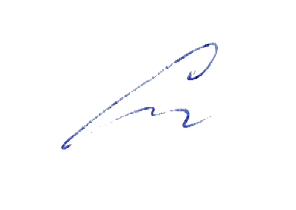 «30» августа 2019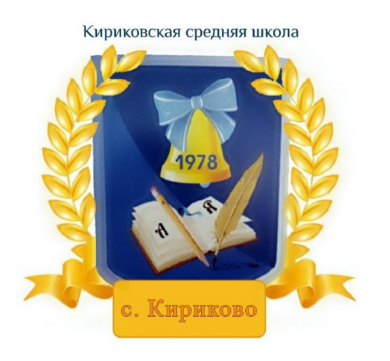 УТВЕРЖДАЮ: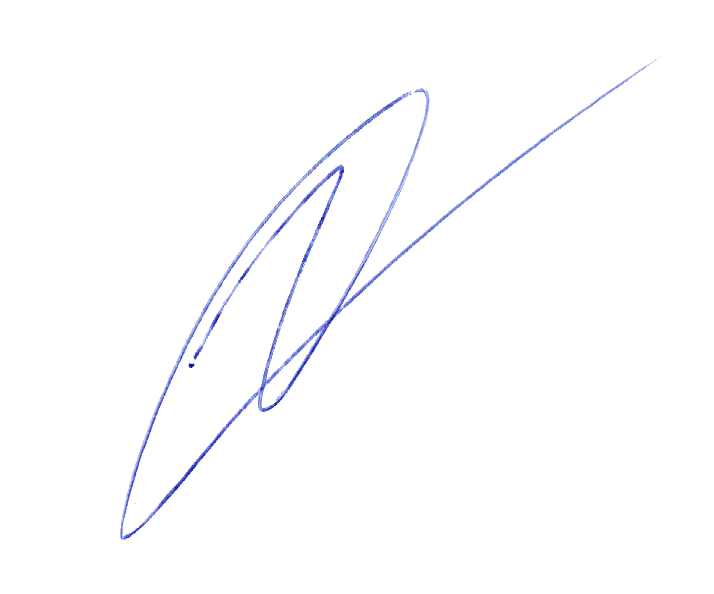 Директор муниципального бюджетного общеобразовательного учреждения «Кириковская средняя школа»_________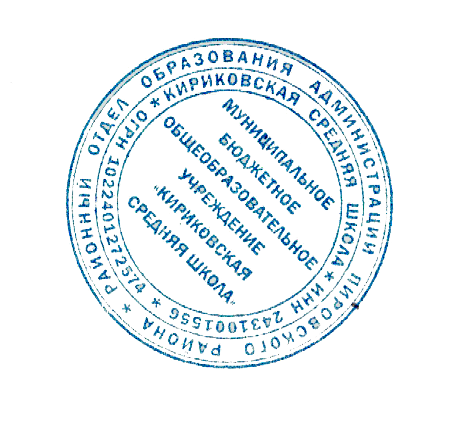 Ивченко О.В.«30» августа 2019 года№Наименование разделов1 год обучения1 год обучения1 год обучения№Наименование разделовтеорияпрактикаитого1Работа с природным материалом и крупами.Ознакомление с материалами, инструментами. Правила ТБ при работе с инструментами. Выполнение изделий из сухих листьев, семян. Поделки из ореха, круп, соломы. 625302Торцевание.История возникновения техники «Торцевание» Изготовление поделок в данной технике Торцевание.212143Работа с бумагой. Техника «Квиллинг».Знакомство с техникой «квиллинг». История возникновения данной техники. Освоение основных форм квиллинга. Изготовление поделок в данной технике ДПИ.416204Работа с бумагой. Техника «Оригами».Знакомство с техникой «Модульное оригами», условные обозначения в оригами. Изготовление поделок в данной технике ДПИ.62430   5Поделки из подручных материалов. Правила ТБ при работе с разными материалами. Инструменты и материалы. Изготовление открыток в стиле панорама, картонаж и бумажная пластика. Работа с бросовым материалом, дисками, ватой, пенопластом, одноразовой посудой.313166Пластилинография.Знакомство с технологией «пластилинография», как способа развития мелкой моторики рук. Выполнение поделок, аппликаций с помощью пластилина. Правила ТБ при работе с пластилином.421257Промежуточная аттестация  в форме группового проекта. -11Всего:24112136№ п/пТема занятия.Количество часовДата проведенияРабота с природным материалом и крупами (30 ч)Работа с природным материалом и крупами (30 ч)Работа с природным материалом и крупами (30 ч)Работа с природным материалом и крупами (30 ч)1-2Правила по ТБ. Вводное занятие. Что такое мозаика? История возникновения.203.09.193-4Мозаики из гречневой крупы205.09.195-6Мозаики из разных сортов макарон 210.09.197-8Мозаики из манной крупы. Ведение цвета.212.09.199-10«История возникновения аппликации. Виды аппликации» Инструктаж по технике безопасности. Сбор и сушка листьев.217.09.1911-12Аппликация из природного материала (листьев, цветов)219.09.1913-14Аппликация из природного материала (листьев, цветов)224.09.1915-16Топиарий- дерево счастья из семян. Теория и приемы.226.09.1917-18Поделки из шишек 201.10.1919-20Инструктаж по технике безопасности.  Краткая история развития народного искусства. Аппликация соломкой. Мастер-класс. 203.10.1921-22Технология сборки деталей из соломки в изделии (перевод на кальку, наклейка соломки, вырезание деталей, сборка заготовок панно).208.10.1923-24Отработка приемов обработки соломки. 210.10.1925-26Изготовление изделия «Грибки».215.10.1927-28Составление свободной композиции из соломы в соответствии с последовательностью. 217.10.1928-30Составление свободной композиции из соломы в соответствии с последовательностью.222.10.19Торцевание (14 ч)Торцевание (14 ч)Торцевание (14 ч)Торцевание (14 ч)31-32История техники торцевание. Основные элементы. Инструктаж по ТБ. Аппликация «Рыбки224.10.1933-34Торцевание «Жар-птица».205.11.1935-36Торцевание «Овощи». «Фрукты».207.11.1937-38Торцевание «Зайка».212.11.1939-40Торцевание. «Цветик-семицветик»214.11.1941-42Торцевание. Мой любимый сказочный герой. 219.11.1943-44Торцевание. Коллективная работа «Солнышко»221.11.19Работа в технике «Квиллинг» (20 ч)Работа в технике «Квиллинг» (20 ч)Работа в технике «Квиллинг» (20 ч)Работа в технике «Квиллинг» (20 ч)45-46Как родилась бумага. Сколько у бумаги родственников. Волшебные свойства бумаги. История возникновения технологии бумагокручения - квиллинга.226.11.1947-48Вырезание полосок для квиллинга. Основные правила работы. Основные формы “капля”, “квадрат”. Конструирование из основных форм квиллинга. 228.11.1949-50Изготовление бахромчатых цветов. 203.12.1951-52Изготовление листьев в технике квиллинг205.12.1953-54Примеры различного применения форм «Мороженное»210.12.1955-56Примеры различного применения форм. Композиция на свой выбор. 212.12.1957-58Примеры различного применения форм «Снежинки»217.12.1959-60Примеры различного применения форм «Елочка»219.12.1961-62Примеры различного применения форм «Новогодняя игрушка»224.12.1963-64Примеры различного применения форм. Коллективная работа «Новогоднее настроение»226.12.19Работа в технике «Оригами» (30 ч)Работа в технике «Оригами» (30 ч)Работа в технике «Оригами» (30 ч)Работа в технике «Оригами» (30 ч)65-66«История возникновения оригами. Инструктаж по технике безопасности.  Азбука оригами подготовка к творчеству. Условные обозначения.214.01.2067-68Базовые формы «Треугольник», «Воздушный змей»
Стилизованный цветок.216.01.2069-70Базовая форма «Двойной треугольник, «Двойной квадрат».  Рыбка и бабочка.221.01.2071-72Базовая форма «Конверт». Пароход и подводная лодка.223.01.2073-74Композиции на основе простых базовых форм оригами.228.01.2075-76Синица и снегирь. Композиция «Птицы в лесу.230.01.2077-78Модульное оригами. Техника выполнения.204.02.2079-80«Карандашница» из модулей.206.02.2081-82Изделие «Ягодка» из модулей.211.02.2083-84Изделие «Сердечко» из модулей. 213.02.2085-86Изделие «Лебедь» из модулей 218.02.2087-88Изделие «Подарок для папы и дедушки» из модулей. 220.02.2089-90Изделие «Необитаемый остров» из модулей 225.02.2091-92Изделие «Пасхальное яйцо». Из модулей 227.02.2093-94Сборка изделия «Тюльпаны» из модулей. 203.03.20Изделия из фетра (16 ч)Изделия из фетра (16 ч)Изделия из фетра (16 ч)Изделия из фетра (16 ч)95-96Инструктаж по ТБ.Мастер- класс. 205.03.2097-98Выполнение игрушек из фетра «Мишка»210.03.2099-100Выполнение игрушек из бросового материала «Лошадка»212.03.20101-102Выполнение игрушек из ваты «Зайчик»217.03.20103-104Выполнение игрушек из одноразовой посуды «Совушка»219.03.20105-106Выполнение игрушек из вторичной бумаги «Веселый смайлик» 231.03.20107-108Выполнение игрушек из ниток «Котенок»202.04.20109-110Выполнение игрушек из ниток «Чебурашка»207.04.20Работа в технике «Пластилинография (25 ч)Работа в технике «Пластилинография (25 ч)Работа в технике «Пластилинография (25 ч)Работа в технике «Пластилинография (25 ч)111-112История техники пластилинография. Особенности и основные элементы. Полуобъемное изображение на плоскости. «Космос».209.04.20113-114Аппликация из круглых мотивов «Маки»214.04.20115-116Аппликация из круглых мотивов «Яблоня»216.04.20117-118Жанр изобразительного искусства - натюрморт. «Весенний натюрморт»221.04.20119-120Жанр изобразительного искусства – портрет. «Веселый клоун»223.04.20121-122Жанр изобразительного искусства – пейзаж. «Цветение лотоса»228.04.20123-124Оформление народной игрушки в технике пластилинография. «Матрешка».230.04.20125-126Открытка из длинных мотивов «День Победы»205.05.20127-128Аппликация из длинных мотивов «Голубь»207.05.20129-130Аппликация из круглых и длинных мотивов «Гроздь рябины»214.05.20131-132Аппликация из круглых и длинных мотивов219.05.20133-135Коллективная работа «Летняя полянка»221.05.20135-136Промежуточная аттестация 226.05.20